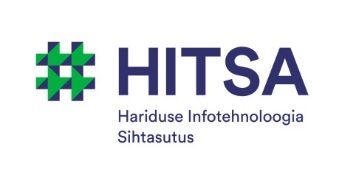 AVALDUS
Taotlusvoor 2015Andmed haridusasutuse kohtaTaotletavad seadmed:LISA* Palun olemasolul  saata koos avaldusega seadmeid kasutama hakkava õpetaja(te) koolitustel osalemise tunnistused ja/või tõendid.Haridusasutus:Haridusasutuse juriidilised andmedHaridusasutuse juriidilised andmedAadress: Registrikood:Pangakonto number, omanik ja viitenumber või TP kood:Allkirjaõiguslik esindaja: Õpetajate arv koolis:Õpilaste arv koolis:Vastutaja/projektijuhtVastutaja/projektijuhtEes- ja perekonnanimi:E-posti aadress: Telefon:Seadme nimetus:Tootja:Tootja kood:Soovitud kogus:Veebilink e-poele või tarnijale, kus seadmeid müüakse:Õpetaja(te) nimi ja e-postiaadress, kes hakkab seadmeid kasutama*:Planeeritud kasutajate arv (õppijad):Lühikirjeldus, millisel haridustasemel ja  õppeainetes või teistes tegevustes plaanitakse seadmeid kasutada.Kinnitan, et haridusasutus tasub HITSA arve alusel omaosaluse, milleks on 25% soovitud seadmete koguhinnast.Kui soovitud seadmete kulu ületab HITSA ülempiiri (3750 €), peab haridusasutus ülekulu kinni maksma.Kinnitan, et haridusasutus tasub HITSA arve alusel omaosaluse, milleks on 25% soovitud seadmete koguhinnast.Kui soovitud seadmete kulu ületab HITSA ülempiiri (3750 €), peab haridusasutus ülekulu kinni maksma.Haridusasutuse allkirjaõigusliku 
esindaja allkiri:/allkirjastatud digitaalselt/